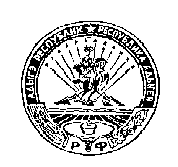   АДЫГЭ РЕСПУБЛИК	          РЕСПУБЛИКА АДЫГЕЯКОЩХЬАБЛЭ РАЙОН                                                                         КОШЕХАБЛЬСКИЙ РАЙОНМУНИЦИПАЛЬНЭ ОБРАЗОВАНИЕУ                                                  АДМИНИСТРАЦИЯ«БЛЭЩЭПСЫНЭ КЪОДЖЭ ПСЭУП1»                                        МУНИЦИПАЛЬНОГО ОБРАЗОВАНИЯ             ИАДМИНИСТРАЦИЕ                                       «БЛЕЧЕПСИНСКОЕ СЕЛЬСКОЕ ПОСЕЛЕНИЕ»        385431, къ. Блащэпсынэ,Лениным иур. 37                                                                           385431,а. Блечепсин, ул. Ленина 37                          тел. (факс)9-  94-30                                                                                                                         тел. (факс)9-94-30РЕШЕНИЕСОВЕТА  НАРОДНЫХ ДЕПУТАТОВ МУНИЦИПАЛЬНОГО ОБРАЗОВАНИЯ «БЛЕЧЕПСИНСКОЕ СЕЛЬСКОЕ ПОСЕЛЕНИЕ»26.12.2014г.                               № 93                                а. БлечепсинО внесении изменений и дополнений в Решение СНД МО «Блечепсинское сельское поселение» №65 от 28.03.2014г. «О земельном налоге на территории муниципального образования  «Блечепсинское  сельское поселение».В соответствие с действующим законодательством Российской Федерации, руководствуясь статьей 44 Федерального закона от 06.10.2003 № 131-ФЗ «Об общих принципах организации местного самоуправления в Российской Федерации, Совет народных депутатов муниципального образования  «Блечепсинское сельское поселение»РЕШИЛ:Внести следующие изменения в Решение Совета народных депутатов муниципального образования «Блечепсинское сельское поселение» №65 от 28.03.2014г. «О земельном налоге на территории муниципального образования «Блечепсинское сельское поселение»:Пункт 13  изложить в следующей редакции:13. В соответствии с п.6 ст.396 Налогового кодекса Российской Федерации налогоплательщики в отношении которых отчетный период определен как квартал, исчисляют суммы авансовых платежей по налогу не позднее последнего числа месяца, следующего за истекшим отчетным периодом  по истечении первого, второго и третьего квартала налогового периода как одну четвертую соответствующей налоговой ставки процентной доли кадастровой стоимости земельного участка по состоянию на 1 января года, являющегося налоговым периодом. Налог и авансовые платежи по налогу подлежат уплате в следующем порядке и сроки:1) Налогоплательщики, являющиеся физическими лицами, уплачивают налог на основании налогового уведомления, направленного налоговым органом. Уплата налога физическими лицами производится не позднее 01 октября года следующего за истекшим налоговым периодам. 2) Налогоплательщики-организации или физические лица, являющиеся индивидуальными предпринимателями уплату налога производят не позднее 1 февраля года, следующего за истекшим налоговым периодом.          Налогоплательщики-организации и физические лица, являющиеся индивидуальными предпринимателями, по истечении налогового  периода предоставляют в налоговый орган по местонахождению земельного участка налоговую декларацию  по налогу. 2.  Настоящее Решение вступает в силу с 1 января 2015 года, но не ранее, чем по истечении одного месяца со дня его официального опубликования.  Заместитель председателя СНД МО"Блечепсинское сельское поселение"                     Брантов Я.А.                                                   